Supplementary FiguresTargeting CYP2J2 to enhance the anti-glioma efficacy of cannabinoid receptor 2 stimulation by inhibiting the pro-angiogenesis function of M2 microgliaXuejiao Lei1, Xuezhu Chen1, Yulian Quan1, Yihao Tao2*, Junlong Li3*1 Department of Neurosurgery and Key Laboratory of Neurotrauma, Southwest Hospital, Third Military Medical University (Army Medical University), Chongqing 400038, China.2 Department of Neurosurgery, The Second Affiliated Hospital, Chongqing Medical University, Chongqing 400010, China.3 Office of Scientific Research Administration, Southwest Hospital, Third Military Medical University (Army Medical University), Chongqing 400038, China.*Contact information:Junlong LiOffice of Scientific Research Administration, Southwest Hospital, Third Military Medical University (Army Medical University), Chongqing 400038, China. 	Email address: junlong1156@163.comYihao TaoDepartment of Neurosurgery, The Second Affiliated Hospital, Chongqing Medical University, Chongqing 400010, China.Email address: tyheva@cqmu.edu.cnSupplementary Figure 1 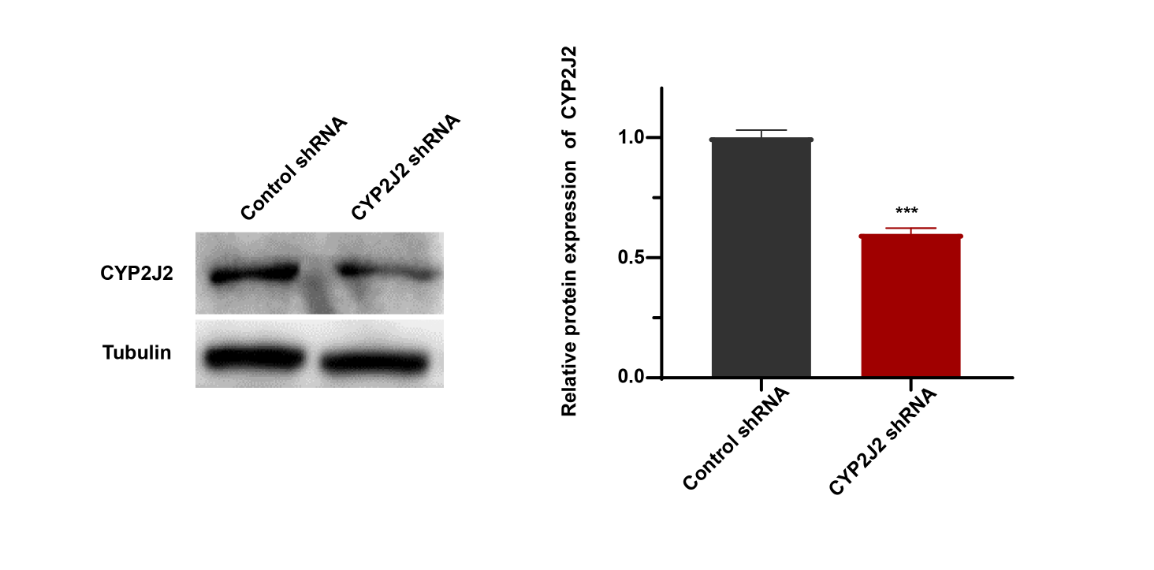 Supplementary Figure 1. The protein expression level of CYP2J2. Data presented mean ± S.E.M., n=5; **P<0.001 significantly different from Control shRNA; Student’s t test (two-tailed, unpaired).Supplementary Figure 2 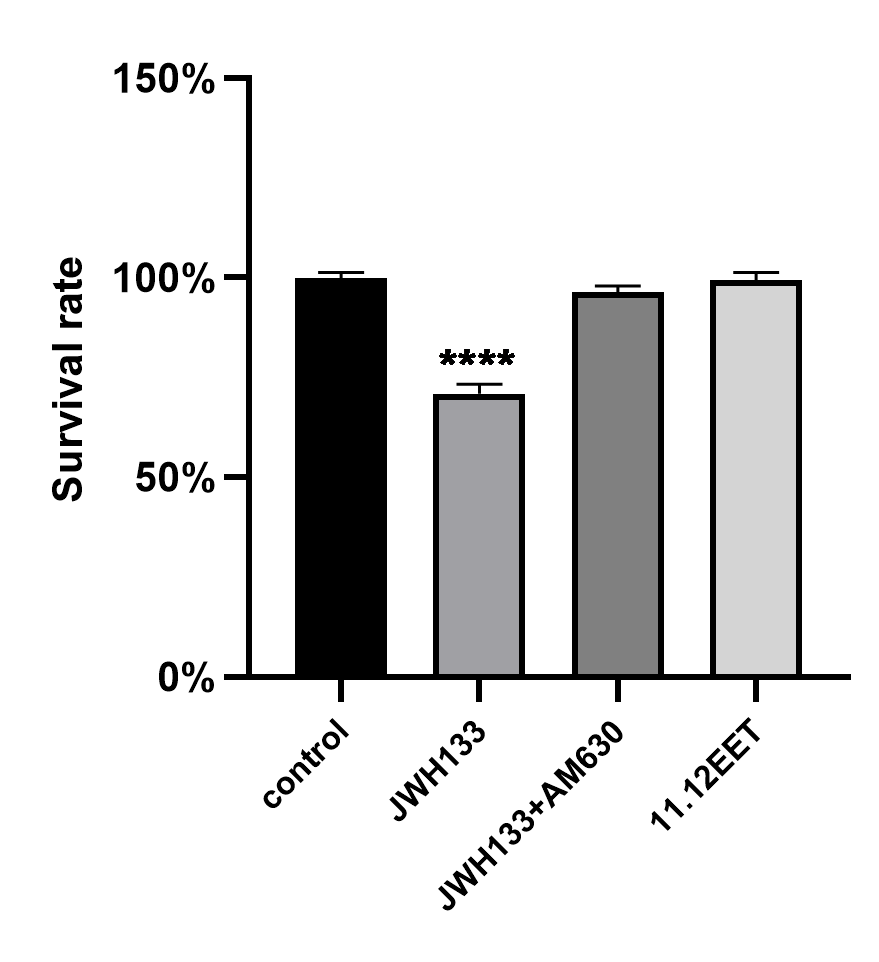 Supplementary Figure 2. CCK8 assays were used to assess the effects of JWH133 and 11,12-EET on proliferation of glioma cells in vitro. Data presented mean ± S.E.M., n=5; ****P<0.0001 significantly different from control group, one-way ANOVA followed by Tukey’s post hoc test.Supplementary Figure 3 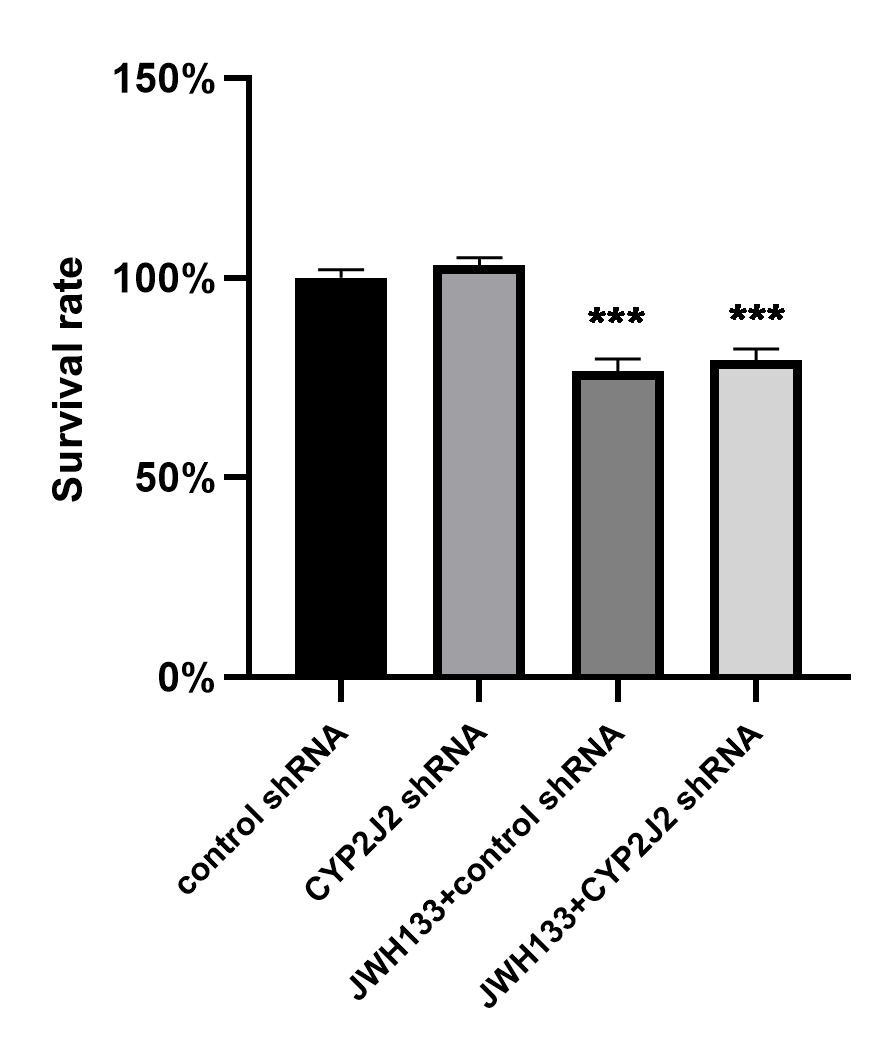 Supplementary Figure 3. CCK8 assays were used to assess the effects of JWH133 and CYP2J2 shRNA on proliferation of glioma cells in vitro. Data presented mean ± S.E.M., n=5; ***P<0.001 significantly different from control shRNA group, one-way ANOVA followed by Tukey’s post hoc test.Supplementary Figure 4 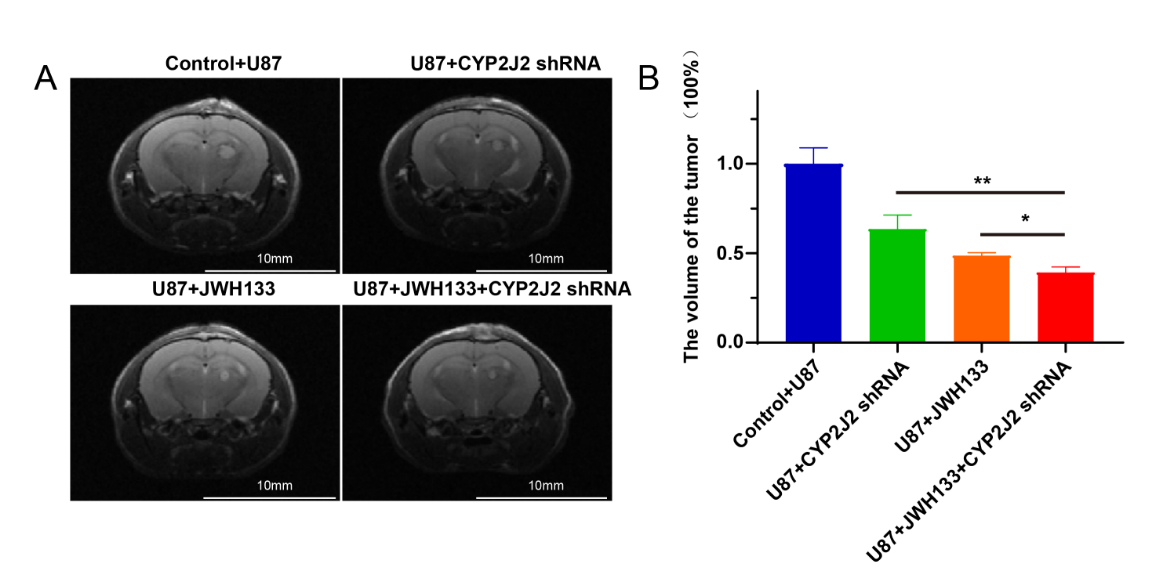 Supplementary Figure 4. MRI images of the mice on days 14 after tumor implantation. (A)T2-weighted imaging, (B)volume of the tumor. Values are expressed as the means ± S.E.M., n=5; **P<0.01, *P<0.05, one-way ANOVA followed by Tukey’s post hoc test.Supplementary Figure 5 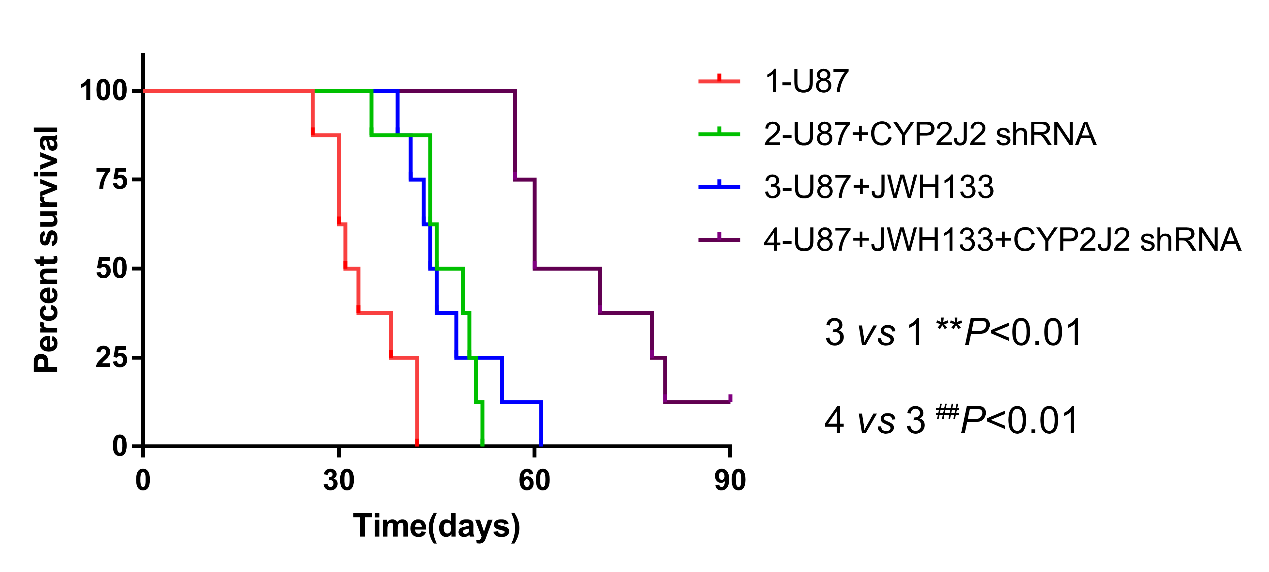 Supplementary Figure 5. Kaplan–Meier survival curves of mouse models after corresponding treatments. Combined treatment of JWH133 and CYP2J2 shRNA significantly prolonged the survival of mice bearing the glioma xenografts. n=8, log-rank test. 